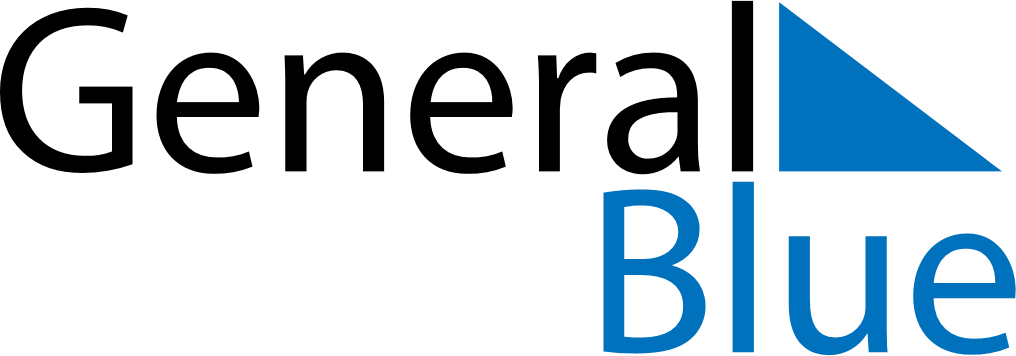 April 2024April 2024April 2024April 2024April 2024April 2024Bakonycsernye, Fejer, HungaryBakonycsernye, Fejer, HungaryBakonycsernye, Fejer, HungaryBakonycsernye, Fejer, HungaryBakonycsernye, Fejer, HungaryBakonycsernye, Fejer, HungarySunday Monday Tuesday Wednesday Thursday Friday Saturday 1 2 3 4 5 6 Sunrise: 6:26 AM Sunset: 7:16 PM Daylight: 12 hours and 50 minutes. Sunrise: 6:24 AM Sunset: 7:18 PM Daylight: 12 hours and 53 minutes. Sunrise: 6:22 AM Sunset: 7:19 PM Daylight: 12 hours and 57 minutes. Sunrise: 6:20 AM Sunset: 7:20 PM Daylight: 13 hours and 0 minutes. Sunrise: 6:18 AM Sunset: 7:22 PM Daylight: 13 hours and 3 minutes. Sunrise: 6:16 AM Sunset: 7:23 PM Daylight: 13 hours and 7 minutes. 7 8 9 10 11 12 13 Sunrise: 6:14 AM Sunset: 7:25 PM Daylight: 13 hours and 10 minutes. Sunrise: 6:12 AM Sunset: 7:26 PM Daylight: 13 hours and 13 minutes. Sunrise: 6:10 AM Sunset: 7:27 PM Daylight: 13 hours and 17 minutes. Sunrise: 6:08 AM Sunset: 7:29 PM Daylight: 13 hours and 20 minutes. Sunrise: 6:06 AM Sunset: 7:30 PM Daylight: 13 hours and 23 minutes. Sunrise: 6:04 AM Sunset: 7:32 PM Daylight: 13 hours and 27 minutes. Sunrise: 6:02 AM Sunset: 7:33 PM Daylight: 13 hours and 30 minutes. 14 15 16 17 18 19 20 Sunrise: 6:01 AM Sunset: 7:34 PM Daylight: 13 hours and 33 minutes. Sunrise: 5:59 AM Sunset: 7:36 PM Daylight: 13 hours and 37 minutes. Sunrise: 5:57 AM Sunset: 7:37 PM Daylight: 13 hours and 40 minutes. Sunrise: 5:55 AM Sunset: 7:39 PM Daylight: 13 hours and 43 minutes. Sunrise: 5:53 AM Sunset: 7:40 PM Daylight: 13 hours and 46 minutes. Sunrise: 5:51 AM Sunset: 7:41 PM Daylight: 13 hours and 50 minutes. Sunrise: 5:49 AM Sunset: 7:43 PM Daylight: 13 hours and 53 minutes. 21 22 23 24 25 26 27 Sunrise: 5:48 AM Sunset: 7:44 PM Daylight: 13 hours and 56 minutes. Sunrise: 5:46 AM Sunset: 7:46 PM Daylight: 13 hours and 59 minutes. Sunrise: 5:44 AM Sunset: 7:47 PM Daylight: 14 hours and 2 minutes. Sunrise: 5:42 AM Sunset: 7:48 PM Daylight: 14 hours and 6 minutes. Sunrise: 5:41 AM Sunset: 7:50 PM Daylight: 14 hours and 9 minutes. Sunrise: 5:39 AM Sunset: 7:51 PM Daylight: 14 hours and 12 minutes. Sunrise: 5:37 AM Sunset: 7:53 PM Daylight: 14 hours and 15 minutes. 28 29 30 Sunrise: 5:35 AM Sunset: 7:54 PM Daylight: 14 hours and 18 minutes. Sunrise: 5:34 AM Sunset: 7:55 PM Daylight: 14 hours and 21 minutes. Sunrise: 5:32 AM Sunset: 7:57 PM Daylight: 14 hours and 24 minutes. 